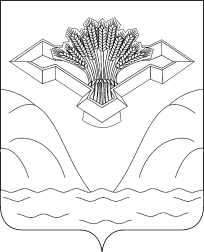 Российская ФедерацияСамарская областьАДМИНИСТРАЦИЯСЕЛЬСКОГО ПОСЕЛЕНИЯ ПИСКАЛЫМУНИЦИПАЛЬНОГО РАЙОНА СТАВРОПОЛЬСКИЙ САМАРСКОЙ ОБЛАСТИПОСТАНОВЛЕНИЕ    от 14 ноября 2018 года                                                                   № 61Об утверждении инструкции по  охране трудадля персонала администрации  сельского поселения Пискалы муниципального района Ставропольский Самарской областиВ соответствии со ст. 212 Трудового Кодекса РФ и п. 5.4. Методических рекомендаций по разработке государственных нормативных требований охраны труда, утвержденных постановлением Министерства труда и социального развития РФ от 17.12.2002г № 80, руководствуясь Уставом сельского поселения Пискалы, ПОСТАНОВЛЯЮ:1. Утвердить инструкцию по охране труда для персонала администрации  сельского поселения Пискалы муниципального района Ставропольский Самарской области.2. Организовать изучение инструкций персоналом администрации сельского поселения Пискалы. 4. Возложить ответственность за охрану труда на Главу сельского поселения,  прошедшего обучение и проверку знаний по охране труда на лицензированных курсах и имеющий соответствующее удостоверение.Глава сельского поселения Пискалы                 К.А.Костыгов                                                         Приложение  к постановлениюАдминистрации сельского поселения Пискалыот «14» ноября 2018 г. № 61УтверждаюГлава сельского поселения Пискалы____________ К.А.Костыгов14.11.2018 г.ИНСТРУКЦИЯПО  ОХРАНЕ  ТРУДА  ДЛЯ  РАБОТНИКОВ  АДМИНИСТРАЦИИсельского поселения Пискалы1. ОБШИЕ ТРЕБОВАНИЯ БЕЗОПАСНОСТИНастоящая инструкция разработана для муниципальных и немуниципальных служащих Администрации сельского поселения Пискалы.Рабочие места служащих, в том числе с использованием персональных электронно – вычислительных машин (далее также - ПЭВМ), периферийных устройств вычислительных комплексов (принтеры, сканеры, клавиатура, модемы), копировально - множительной техники должны соответствовать требованиям санитарных правил и норм (далее – СанПиН) 2.2.2/2.4.1340-03, СанПин 2.2.2.1332-031.3. Работник Администрации допускается к самостоятельной работе после прохождения:- медицинского освидетельствования;- вводного инструктажа по охране труда;- первичного инструктажа на рабочем месте;- обучения элементарным правилам электробезопасности, проверки знаний элементарных правил электробезопасности.          1.4. Женщины со времени установления беременности должны переводиться на работы, не связанные с использованием ПЭВМ, или для них ограничивается время работы с ПЭВМ (не более 3-х часов за рабочую смену) при условии соблюдения гигиенических требований, установленных СанПин 2.2.2/2.4.1340-03. 1.5. Повторный  инструктаж  по  охране  труда  и  проверка знаний настоящей инструкции для работников Администрации проводится один раз в 6  месяцев.1.6. Работник Администрации обязан выполнять должностные обязанности, работать по заданию своего руководителя, соблюдать дисциплину труда, своевременно и точно выполнять распоряжения руководителя, требования по охране труда.1.7. Работник Администрации должен выполнять свои обязанности в рабочее время согласно Правилам  внутреннего  трудового  распорядка.1.8. При эксплуатации персонального компьютера на работника могут оказывать действие следующие опасные производственные факторы:- повышенные уровни электромагнитного излучения;- пониженная или повышенная влажность воздуха рабочей зоны;- пониженная или повышенная подвижность воздуха рабочей зоны;- повышенный уровень шума;- повышенный или пониженный уровень освещенности;- повышенная яркость светового изображения;- повышенное значение напряжения в электрической цепи, замыкание которой может произойти через тело человека;- напряжение зрения, внимания, длительные статические нагрузки.1.9. Работник администрации, эксплуатирующий электрооборудование при выполнении трудовых обязанностей должен иметь:- элементарное знакомство с эксплуатируемой электроустановкой (инструкция по эксплуатации, место подключения электроустановки в распределительном устройстве, входной рубильник, блокировочный рубильник, принципиальную электрическую схему трассы подключения, кнопки управления, корпус, ручки управления; основные элементы электроустановки-трансформатора, выпрямителя и генератора постоянного тока, электродвигатель, панель управления, заземления, зануления и т.д.);- знать основные меры предосторожности по охране труда, соблюдать организационно-технические меры при выполнении работ (знание настоящей инструкции, исправность питающей линии подключения - перегибы, оголенные участки, места смятия; применение основных и дополнительных средств защиты; использование инструмента с изолированными ручками, проверка подключения заземления и зануления);- иметь отчетливое представление об опасности поражения электрическим током и опасности приближения к токоведущим частям (опасное напряжение, опасная сила тока, классификация помещения по электробезопасности, величина сопротивления заземления);- иметь практические навыки оказания первой доврачебной помощи пострадавшим от электротока.1.10. При эксплуатации электрооборудования опасным производственным фактором является электрический ток. Предельно допустимая величина переменного тока 0,3мА. При увеличении тока до 0,6-1,6 мА человек начинает ощущать его воздействие.Факторами, определяющими степень поражения электротоком, являются сила тока, продолжительность воздействия электротока на человека, место соприкосновения и путь прохождения проникновения тока, состояние кожи, электрическое сопротивление тела, физиологическое состояние организма.Виды поражения электротоком:- электрический удар (паралич сердца и дыхания);- термический ожог (электроожог);- электрометаллизация кожи;- технические повреждения;- электроофтальмия (воспаление глаз вследствие действия электротока).1.11. Работник Администрации  обязан соблюдать требования по обеспечению пожарной безопасности, знать место нахождения средств пожаротушения, уметь пользоваться первичными средствами пожаротушения, в том числе огнетушителями порошковыми марки ОП-5(3).Порошковый  (ОП-5) огнетушитель позволяют тушить огонь на электрооборудовании до 380 В без снятия напряжения.2. ТРЕБОВАНИЯ ОХРАНЫ ТРУДА ПЕРЕД НАЧАЛОМ РАБОТЫ2.1. Работник Администрации при работе с персональным компьютером обязан:2.1.1. Осмотреть и привести в порядок рабочее место.2.1.2. Отрегулировать освещенность на рабочем месте, убедиться в достаточности освещенности, отсутствии отражений на экране.2.1.3. Проверить правильность подключения оборудования в электросеть.2.1.4. Проверить исправность проводящих проводов и отсутствие оголенных участков проводов.2.1.5. Убедиться в наличии защитного заземления.2.1.6. Протереть салфеткой поверхность экрана и защитного фильтра.2.1.7. Убедиться в отсутствии дискет в дисководах процессора персонального компьютера.2.1.8. Проверить правильность установки стола, стула, подставки для ног, пюпитра, положения оборудования, угла наклона экрана, положение клавиатуры, положение «мыши» на специальном коврике, при необходимости произвести регулировку рабочего стола и кресла, а также расположение элементов компьютера в соответствии с требованиями эргономики и в целях исключения неудобных поз и длительных напряжений тела.2.2. Работнику Администрации при работе с персональным компьютером запрещается приступать к работе при:2.2.1.. Отсутствии специальной вилки с подключением заземления.2.2.2. Обнаружении неисправности оборудования.2.2.3. При размещении персональных компьютеров в ряд на расстоянии менее 1,2 м, при расположении рабочих мест с компьютерами в колонку на расстоянии менее 2,0 м, при рядном расположении дисплеев экранами друг к другу.2.3. Работнику запрещается производить протирание влажной или мокрой салфеткой электрооборудование, которое находится под напряжением (вилка вставлена в розетку). Влажную или любую другую уборку производить при отключенном оборудовании.2.4. Работник обязан сообщить своему  руководителю об обнаруженной неисправности оборудования.2.5. Работник производит включение электрооборудования в сеть путем вставки исправной вилки в исправную специальную розетку для ПК.2.6. Работник должен убедиться, что включение оборудования никого не подвергает опасности.2.7. Работник не должен разрешать работать лицам, не имеющим допуска к работе с опасным оборудованием или персональным компьютером.2.8. Работнику не разрешается приступать к работе в случае обнаружения неисправности оборудования и протирать влажной салфеткой электрооборудование, находящееся под напряжением (электровилка вставлена в розетку). 2.9. Работник обязан сообщить руководителю об обнаруженной неисправности оборудования и приступить к работе после устранения нарушений в работе или неисправностей оборудования. 3. ТРЕБОВАНИЯ ОХРАНЫ ТРУДА ВО ВРЕМЯ РАБОТЫ3.1 Подключение ПЭВМ и другого оборудования к сети электропитания производить только имеющимися штатными сетевыми кабелями при закрытых кожухах и наличии заземления. 3.2. При работе с ПЭВМ: 3.2.1 Соблюдать установленные режимы рабочего времени, регламентированные перерывы в работе и выполнять в физкультпаузах рекомендованные упражнения для глаз, шеи, рук, туловища, ног. 
         3.2.2 Соблюдать расстояние от глаз до экрана в пределах 60-70 см, но, не ближе 50 см с учётом размеров алфавитно-цифровых знаков и символов. 
         3.3 Работнику при работе на ПК запрещается: 
- касаться одновременно экрана монитора и клавиатуры. - прикасаться к задней панели системного блока (процессора) при включенном питании. - переключать разъёмы интерфейсных кабелей периферийных устройств при включенном питании. - допускать попадание влаги на поверхность системного блока (процессора), монитора, рабочую поверхность клавиатуры, дисководов, принтеров и других устройств. - производить самостоятельное вскрытие и ремонт оборудования.          3.4 Работник обязан отключить ПК от электросети: - при обнаружении неисправности;- при внезапном снятии напряжения электросети; - во время чистки и уборки оборудования. 3.5 Продолжительность непрерывной работы с ПЭВМ без регламентированного перерыва не должна превышать 2 часов. 
           3.6 При работе с ВДТ и ПЭВМ в ночную смену (с 22 до 6 часов), независимо от категории вида трудовой деятельности, продолжительность регламентированных перерывов должна увеличиваться на 60 минут. 
            3.7 При работе на копировально-множительном оборудовании: 
- работать только с закрытой крышкой, прижимающей копируемые материалы; 
- при расположении оборудования в кабинете работать не более 2 часов в день; 
- при попадании тонера на кожу – немедленно смыть его водой с мылом, при попадании в глаза – немедленно промыть глаза большим количеством воды в течении 15 минут и обратиться к врачу; - при возникновении раздражения глаз, носоглотки или покраснения кожи необходимо прекратить копирование. 3.8. При работе на копировально-множительном оборудовании запрещается: 
- освобождать заевшую бумагу при включенном питании; 
- выключать оборудование, не дожидаясь его автоматического отключения; 
- производить самостоятельное вскрытие и ремонт копировально-множительного устройства; - класть и ставить на копировально-множительный аппарат посторонние предметы, подвергать его механическим воздействиям; 
- оставлять включенный в электросеть и работающее копировально-множительное устройство без присмотра.            3.9. При эксплуатации электроприборов не допускается: 
- оставлять включенные электроприборы без надзора (кроме факса и холодильника); 
- ударять по электроприборам, дергать за шнур питания для их отключения; 
- снимать ограждения, производить ремонт оборудования; 
- допускать касания кабеля с горячими или теплыми предметами; 
- ставить на сетевой кабель посторонние предметы и перекручивать его; 
- допускать попадание влаги на поверхность электроприборов; 
- разрешать работать на оборудовании лицам, не имеющим допуска к работе на нем.          3.10.  При обнаружении постороннего напряжения на оборудовании, во всех случаях обрыва проводов питания, неисправности заземления и других повреждений, появления гари, задымления немедленно отключить питание и сообщить об аварийной ситуации руководителю.  Не приступать к работе до устранения неисправностей.            3.11. При нахождении в помещениях и на территории предприятий и организаций работник обязан: - ознакомиться с действующими правилами безопасности, со схемами движения по территории и помещениям и выполнять их требования. При этом работнику запрещается:- ходить без надобности по территории и помещениям, отвлекаться от работы самому и отвлекать других; - отключать блокировки, сигнализации и другие предохранительные и защитные приспособления и устройства; - разжигать костры, производить огневые работы в помещениях и на территории предприятия (организации), курить вне специально обозначенных и оборудованных местах; - открывать двери электроустановок, открывать или снимать защитные кожухи, ограждения; - пить воду, предназначенную для промышленных целей; - включать или выключать рубильники, автоматы, открывать или закрывать краны, задвижки, на которых вывешены предупредительные или запрещающие знаки, снимать знаки.            3.12. При передвижении пешком выполнять правила дорожного движения для пешеходов:  - выбрать маршрут передвижения с соблюдением мер личной безопасности. Если на маршруте движения есть (или появились) опасные участки, то выбрать обходной путь; - двигаться по тротуарам или пешеходным дорожкам, а при их отсутствии - по обочинам или идти в один ряд по краю проезжей части. 
Вне населенных пунктов при движении по проезжей части пешеходы должны идти навстречу движению транспортных средств; 
- пересекать проезжую часть по пешеходным переходам, в том числе по подземным и надземным, а при их отсутствии - на перекрестках по линии тротуаров или обочин; - на нерегулируемых пешеходных переходах пешеходы могут выходить на проезжую часть после того, как оценят расстояние до приближающихся транспортных средств, их скорость и убедятся, что переход будет для них безопасен; 
- пешеходы, не успевшие закончить переход, должны остановиться на линии, разделяющей транспортные потоки противоположных направлений. Продолжать переход можно лишь убедившись в безопасности дальнейшего движения и с учетом сигнала светофора (регулировщика). 
             3.13.  При передвижении на служебной автомашине или маршрутном транспортном средстве необходимо выполнять правила дорожного движения для пассажира: - ожидать маршрутное транспортное средство и такси разрешается только на приподнятых над проезжей частью посадочных площадках, а при их отсутствии - на тротуаре или обочине. В местах остановок маршрутных транспортных средств, не оборудованных приподнятыми посадочными площадками, разрешается выходить на проезжую часть для посадки в транспортное средство лишь после его остановки. После высадки необходимо, не задерживаясь, освободить проезжую часть. 
- при поездке на транспортном средстве, оборудованном ремнями безопасности, быть пристегнутыми ими, а при поездке на мотоцикле - быть в застегнутом мотошлеме; - посадку и высадку производить со стороны тротуара или обочины и только после полной остановки транспортного средства.  - если посадка и высадка невозможны со стороны тротуара или обочины, они могут осуществляться со стороны проезжей части при условии, что это будет безопасно и не создаст помех другим участникам движения. 
Пассажирам запрещается:- отвлекать водителя от управления транспортным средством во время его движения; 
- при поездке на грузовом автомобиле с бортовой платформой стоять, сидеть на бортах или на грузе выше бортов; - открывать двери транспортного средства во время его движения. 4. ТРЕБОВАНИЯ БЗОПАСНОСТИ В АВАРИЙНЫХ СИТУАЦИЯХ4.1.  При возникновении аварий и ситуаций, которые могут привести к авариям и несчастным случаям, необходимо: 
4.1.1 Немедленно прекратить работы и известить непосредственного руководителя. 
4.1.2 Под руководством руководителя оперативно принять меры по устранению причин аварий или ситуаций, которые могут привести к авариям или несчастным случаям. 
          4.2.  При возникновении пожара, задымлении: 
4.2.1 Немедленно сообщить по телефону «01» в пожарную охрану, оповестить работающих, поставить в известность руководителя. 
4.2.2 Открыть запасные выходы из здания, обесточить электропитание, закрыть окна и прикрыть двери. 
4.2.3 Приступить к тушению пожара первичными средствами пожаротушения, если это не сопряжено с риском для жизни. 
4.2.4 Организовать встречу пожарной команды. 
4.2.5 Покинуть здание и находиться в зоне эвакуации. 
        4.3.  При несчастном случае: 
4.3.1 Немедленно организовать первую помощь пострадавшему и при необходимости доставку его в медицинскую организацию. 
4.3.2 Принять неотложные меры по предотвращению развития аварийной или иной чрезвычайной ситуации и воздействия травмирующих факторов на других лиц. 
4.3.3 Сохранить до начала расследования несчастного случая обстановку, какой она была на момент происшествия, если это не угрожает жизни и здоровью других лиц и не ведет к катастрофе, аварии или возникновению иных чрезвычайных обстоятельств, а в случае невозможности ее сохранения – зафиксировать сложившуюся обстановку (составить схемы, провести другие мероприятия).5. ТРЕБОВАНИЯ ОХРАНЫ ТРУДА ПО ОКОНЧАНИИ РАБОТЫ           5.1.  После окончания работы необходимо: 
5.1.1 Привести в порядок рабочее место. 
5.1.2 Отключить приборы и оборудование за исключением работающего в ждущем режиме (факс, сигнализация и т.п.). 
5.1.3 О замеченных во время работы неисправностях и неполадках доложить руководителю. 
         5.2.  После окончания работы с ПК соблюдать следующую последовательность его выключения: 
5.2.1 Произвести закрытие всех активных задач. 
5.2.2 Выполнить парковку считывающей головки жесткого диска (если не предусмотрена автоматическая парковка головки). 
5.2.3 Убедиться, что в дисководах нет дискет. 
5.2.4 Выключить питание системного блока (процессора). 
5.2.5 Выключить питание всех периферийных устройств. 
5.2.6 Отключить блок питания. 
         5.3.  Работник обязан по окончанию работы (при длительных перерывах более одного часа) или, уходя с работы, вынуть исправную вилку из исправной розетки, отключить электроэнергию. 